Б А Р А Њ Еза употреба на зборот “Скопје“во насловот на фирмата    Податоци за подносителот на барањето :      * Задолжително да се пополниСогласно член 48 став 2 од Законот за трговски друштва, Ве молиме да ни дозволите употреба на зборот “Скопје“ во насловот на фирмата на трговското друштво, која ќе гласи:_____________________________________________________________________________________________________________________________________________Приложувам :Статут илиРешение од Централен регистар на Република МакедонијаПри секоја промена на називот или дејноста на трговското друштво благовремено ќе Ве известиме.Административна такса од 50 денари уплатена на образец ПП 50 за поднесено барање и административна такса од 250 денари за издадено решение за употреба на зборот Скопје во називот на фирмата (организацијата, здружението, агенцијата).Изјава: Изјавувам дека сум согласен моите лични податоци да се користат за потребите на Град Скопје во постапката за решавање на предметот.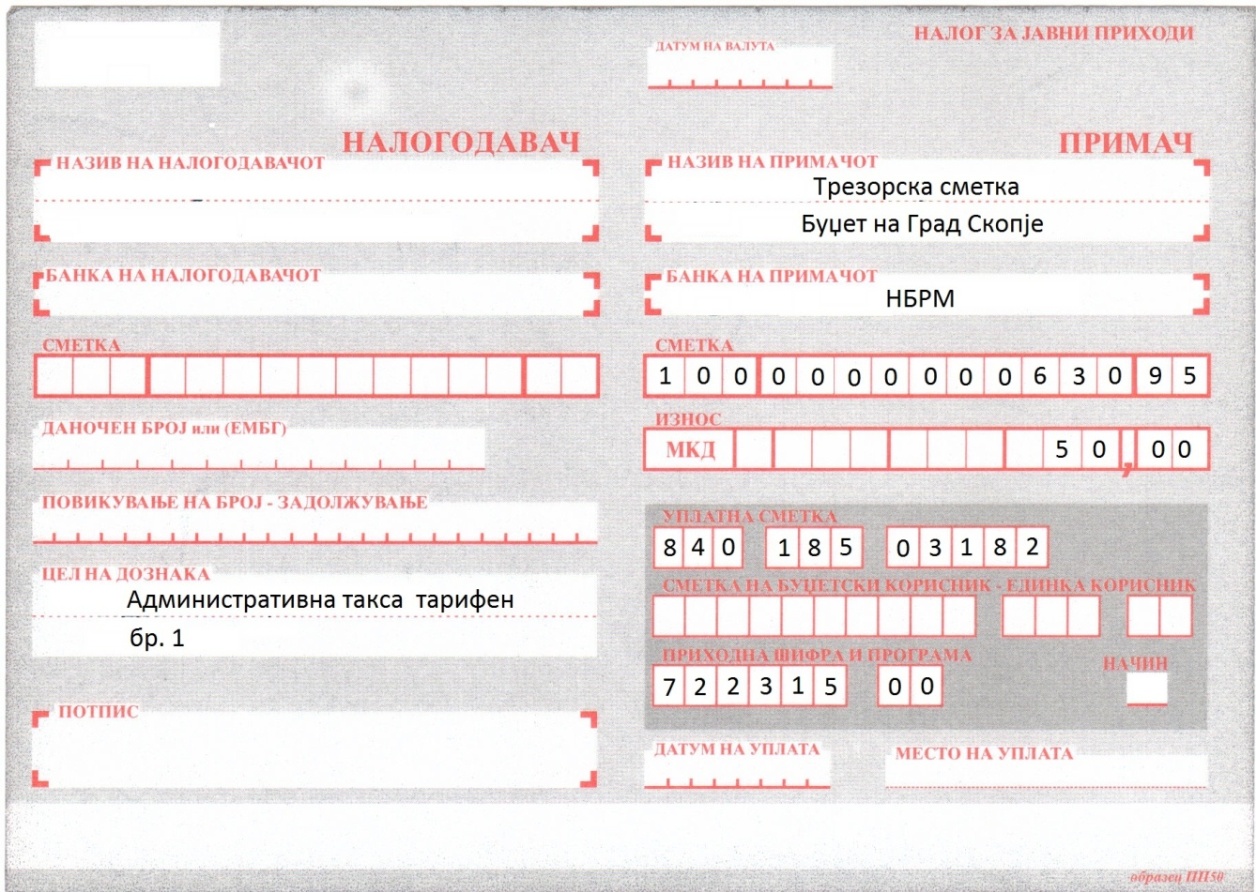 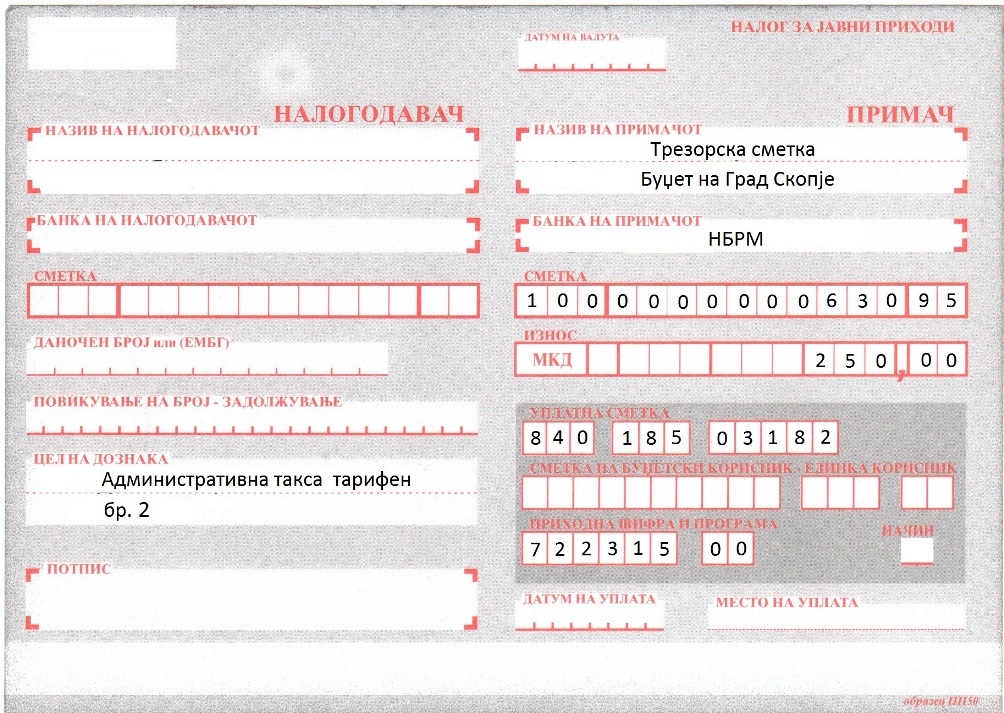 Напомена: Aдминистративната такса за услугите на Град Скопје имате можност да ја уплатите со платежна картичка преку ПОС терминалите поставени на шалтерите на Град Скопје барака 16.                                                                         Име и презиме (назив на фирма,организација, здружение, агенција) *ЕМБГ/ЕДБ *Улица и бројКонтакт телефон - фиксенКонтакт телефон -мобилен e-mailСкопје, __.__.20__ годинаБарател__________________________